Домашнее задание по сольфеджио:Тема урока: Тональность соль мажорТональность имеет один знак при ключе - фа#. Запишите в нотную тетрадь тему урока и гамму соль мажор по образцу: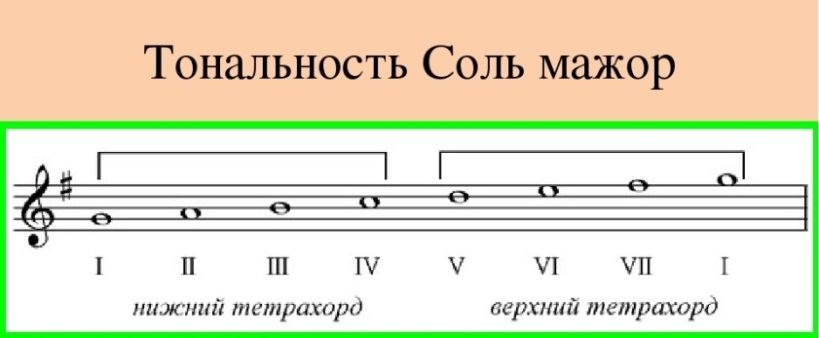 Так как эта гамма очень высокая и петь ее не очень удобно, мы будем делить гамму на 2 тетрахорда, чтобы было ее удобнее петь.Закрасьте неустойчивые ступени, после гаммы запишите тоническое трезвучие Т53, вводные звуки, опевание I, III, V ступеней сверху и снизу. Запишите последовательность ступеней по учебнику стр. 73 упр.4. Не забудьте закрасить неустойчивые ступени и все ступени в последовательности подписать.Играйте и пойте гамму соль мажор по тетрахордам, для этого воспользуйтесь ссылкой на видео, где очень хорошо видно, как это сделать - https://youtu.be/se6HeqnUxFAИграйте и пойте Т53, вводные звуки, опевание I, III, V ступеней сверху и снизу, а так же записанную последовательность ступеней.Подпишите ступени в номере 143 на стр. 74Выучите наизусть номер 140 стр. 73Домашнее задание по музыкальной литературе:Тема: Средства музыкальной выразительности.Тема сложная и объемная. Чтобы ее лучше понять, будем пользоваться тремя источниками: наш учебник, электронный учебник, который я загружу в облако и дам на него ссылку, а так же аудио пособие для изучения этой темы, которое я так же загружу в облако и дам ссылку. Все термины и понятия, выделенные жирным шрифтом и курсивом в нашем учебнике и электронном учебнике нужно выписать в тетрадь и выучить наизусть. Все аудио-примеры нужно обязательно прослушивать, следя по нотному тексту, данному в учебнике. Ссылка на учебник - https://cloud.mail.ru/public/4A57/3SnVP2upWСсылка на аудио - https://cloud.mail.ru/public/Hytg/3TMoEZRWGНа этом уроке: Мелодия.По нашему учебнику стр. 17 – 23, по электронному учебнику стр. 7 – 11Учить так: 1. Сначала прочитать введение в нашем учебнике стр. 17-19, прослушать аудио с 1 по 102. Записать в тетрадь тему урока и начинать рассматривать по одному средству музыкальной выразительности, прочитывая нужные страницы, выписывая термины и прослушивая нужные музыкальные примеры, которые я конкретно запишу.Мелодия наш учебник стр. 20-23, аудио 11–16, электронный учебник стр.7-11, аудио 17–22